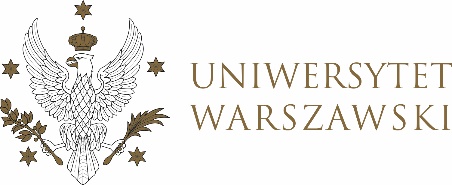 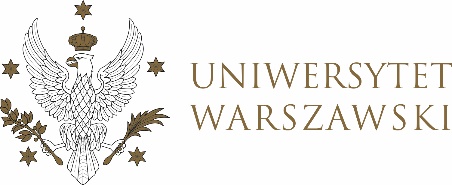 UCHWAŁA NR 41/2023RADY DYDAKTYCZNEJ DLA KIERUNKÓW STUDIÓW 
EUROPEAN POLITICS AND ECONOMICS, GRADUATE PROGRAMME IN INTERNATIONAL RELATIONS, GRADUATE PROGRAMME IN POLITICAL SCIENCE, SOCIAL AND PUBLIC POLICY,UNDERGRADUATE PROGRAMME IN INTERNATIONAL RELATIONS, UNDERGRADUATE PROGRAMME IN POLITICAL SCIENCEz dnia 11 grudnia 2023 r.w  sprawie zatwierdzenia tematów prac dyplomowych na kierunku 
Undergraduate Programme in International RelationsNa podstawie uchwały nr 42/2020 Rady Dydaktycznej WNPISM UW z dnia 19 lipca 2020 r. w sprawie szczegółowych zasad procesu dyplomowania na kierunku Undergraduate Programme in International Relations Rada Dydaktyczna postanawia, co następuje:§ 1	Rada Dydaktyczna zatwierdza tematy prac dyplomowych na kierunku Undergraduate Programme in International Relations stanowiący Załączniki nr 1 do uchwały. § 2Uchwała wchodzi w życie z dniem podjęcia.Przewodnicząca Rady Dydaktycznej: D. Heidrich Załącznik nr 1
z dnia  11 grudnia  2023 do uchwały nr 41/2023 Rady Dydaktycznej dla kierunków
Undergraduate Programme in International Relations, 
Undergraduate Programme in Political Science, 
Graduate Programme in International Relations, 
Graduate Programme in Political Science, European Politics and EconomicsTematy prac dyplomowych  dla kierunku Undergraduate Programme in International Relations w roku akademickim 2023/2024.Imię i nazwisko promotoraNr albumu studentaDotychczasowy temat pracy dyplomowejTemat zatwierdzany przez Radę Dydaktyczną Dr Barbara Regulska-Ingielewicz380256The socio-political dimension of the global pharmaceutical industry in the United StatesLobbying in the United States and European Union: A Comparison of Energy LobbyingDr hab. Alicja Curanović403019The Role of Social Media platforms in Information Warfare: Russia's War in UkraineNavigating the Fog of Information Warfare: Analyzing Narrative Dynamics in the Russian-Ukrainian war 2022Dr hab. Rafał Ulatowski404895China-Eastern Europe cooperation under the One Belt One Road InitiativeChina Visegrad Group Cooperation within the “One Belt, One Road Initiative”